Министерство спорта Российской Федерации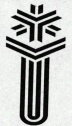 Сибирский государственный университет физической культуры и спортаРесурсный учебно-методический центр по обучению инвалидов и лиц с ОВЗ (Москва)Кафедра теории и методики адаптивной физической культурыИНФОРМАЦИОННОЕ ПИСЬМОУВАЖАЕМЫЕ КОЛЛЕГИ!18-19 февраля 2021 г. на базе Сибирского государственного университета физической культуры и спорта, кафедры Теории и методики адаптивной физической культуры проводится Всероссийская научно-практической конференция с международным участием «Актуальные проблемы адаптивной физической культуры»Целью проведения конференции является более широкое привлечение представителей науки и практики к поиску эффективных решений в области проблем адаптивной физической культуры и спорта, установление научных связей между учеными, обмен научными и практическими достижениями, обсуждение возможностей внедрения результатов исследований в реальную практику.Для участия в конференции приглашаются специалисты в области адаптивной физической культуры и спорта: тренеры, инструкторы по адаптивной физической культуре, по лечебной физической культуре, преподаватели высшего и среднего профессионального образования, педагоги общеобразовательных школ и дошкольных адаптивных образовательных учреждений, научные работники, аспиранты и докторанты; представители органов государственной власти и местного самоуправления; представители общественных организаций и объединений, осуществляющих свою деятельность в сфере физической культуры и спорта.Направления работы конференции:Актуальные проблемы подготовки и восстановления спортсменов в адаптивном спорте;Адаптивное физическое воспитание в образовательных учреждениях различных видов и уровней;Инновационные технологии в реабилитационном процессе;Инклюзивное образование в сфере физической культуры и спорта. В рамках конференции планируется проведение мастер-классов, посвященных актуальным вопросам физической реабилитации и адаптивного физического воспитания.Проведение конференции планируется в очном и оnline -формате.Рабочие языки конференции: русский, английский.По результатам конференции планируется издание электронного сборника. Сборник будет включен в Российский индекс научного цитирования (РИНЦ) с постатейной индексацией.Для участия в конференции до 25 января 2021 г. необходимо направить заявку, статью и отсканированную квитанцию об оплате по e-mail: timafk2014@mail.ru.Организационный взнос за участие в конференции составляет 400 рублей. Требования к оформлению материалов на конференциюК публикации принимаются статьи в формате Microsoft Word, напечатанные шрифтом «Times New Roman», размер – 14 пт, межстрочный интервал – 1,5, абзацный отступ – 1,25. Выравнивание текста по ширине без переносов. Поля страницы: правое, верхнее и нижнее – 2 см, левое – 2,5 см. В статью можно включать графические материалы – рисунки, таблицы и др. (кроме фото). Диаграммы, рисунки, формулы, схемы выполнять с возможностью редактирования в WORD (шрифт 12 пт) или в виде отдельных файлов в формате jpg с разрешением 300x300 dpi. Объем статьи не более восьми страниц, включая иллюстрации и таблицы. Ссылки на литературные источники указываются в тексте в квадратных скобках. Список литературы приводится в алфавитном порядке согласно ГОСТ 7.0.100-2018.Порядок оформления статейПо центру – прописными буквами (полужирное начертание)  название статьи. Далее, через строку, строчными буквами инициалы и фамилия автора(ов), полное название организации, город. Далее без пропуска строки аннотация. Объем аннотации 500-700 знаков. Через строку ключевые слова. Далее в такой же последовательности название статьи, ФИО автора(ов), город, аннотация и ключевые слова на английском языке. Далее, через строку, основной текст. Через строку – список использованной литературы. Статьи методического характера оформляются в произвольной форме, должны содержать введение, практические рекомендации, выводы и список использованной литературы в алфавитном порядке.Структура научной статьи: актуальность, цель исследования, методы исследования, организация исследования, результаты исследования, выводы, список использованной литературы. Публикуемая работа должна быть тщательно отредактирована и содержать оригинальный материал, нигде ранее неопубликованный. Ответственность за все поданные материалы несет автор. Все статьи рецензируются. Организационный комитет оставляет за собой право отклонения статьи к печати при несоответствии требованиям оформления или тематике конференции. О принятии статьи к печати автор будет уведомлен. В случае необходимости статьи направляются авторам на исправление и доработку. Оргкомитет оставляет за собой право не публиковать материалы, поступившие после 25 января 2021 г.Взнос за участие в конференции перечислять на расчетный счет:Получатель ФГБОУ ВО Сибирский государственный университет физической культуры и спортасокращенное ФГБОУ ВО СибГУФКАдрес 644009, ул. Масленникова, 144Получатель УФК по Омской области (ФГБОУ ВО СибГУФК л/с 20526U98880)Расчетный счет 40501810500002000483Банк Отделение Омск в г. ОмскеИНН 5506020963КПП 550601001ОГРН 1025501250235БИК 045209001ОКТМО 52701000ОКПО 02926664ОКВЭД 85.22код дохода 00000000000000000180В назначении перевода указать «Оргвзнос на конференцию АФК за участника Ф.И.О.».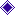 Оплата проезда, размещения и питания участников конференции производится за счет командирующей организации.Контакты:Таламова Ирина Геннадьевнараб.  8-(3812)-433-887Е-mail: talairina@yandex.ruЗ А Я В К Ана участие во Всероссийской научно-практической конференции с международным участием «Актуальные проблемы адаптивной физической культуры»ФамилияИмяОтчествоДолжностьОрганизацияУченая степень, званиеАдрес (страна, город, индекс, улица)Телефон/факс (код страны, код города)E-mailСтепень участия: докладчик, только публикация (подчеркнуть)Название статьиНаправление конференцииНеобходимость бронирования номера в гостинице: